Фатхутдинова Гузель Ильдаровна М БДОУ «ДЕТСКИЙ САД № 221 КОМПЕНСИРУЮЩЕГО ВИДА» г. КАЗАНЬВоспитательКОНСПЕКТ НОДВ ПОДГОТОВИТЕЛЬНОЙ К ШКОЛЕ ГРУППЕ ПО ОБУЧЕНИЮ ГРАМОТЕ«ИЗОБРАЗИ СЛОВО»Цель: Закрепить понятие гласный звук и согласный звук. Продолжать учить детей делить слова на слоги, составлять слова из слогов. Развивать  фонематический слух. Формировать навыки свободного творческого сочинительства и свободное употребление слов в речи детей. Продолжать развивать продуктивное воображение. Учить детей делать аппликацию используя кусочки ткани разной фактуры, передавать выразительность образов. В процессе работы способствовать развитию фантазии и воображения. Воспитывать эстетический вкус. Воспитывать аккуратность при работе с клеем. Коррекционные задачи: Развивать зрительно-моторные функции, мелкую  моторику пальцев рук, цветоразличение, слухового восприятия.Форма проведение: интегрированная образовательная деятельностьМетодические приёмы: беседа, работа с демонстрационным и раздаточным материалом, дидактические игры, создание игровых ситуаций. Материал  к занятию: картинки, альбомный лист с наклеинами кусочками ткани - на каждого ребенка, кисть для клея, салфетка, клей.Словарная работа: алфавит, согласный звук, гласный звук, парные согласные, слог, предложение.Ход занятияДети садятся на вокруг воспитателя.Воспитатель: Дети к нам в группу пришло письмо от куклы Машеньки. Послушайте, что она пишет «Здравствуйте дети! Пишет вам кукла Машенька. Очень хочу прийти к вам в детский сад на занятие». Я пригласила Машу к нам на занятие.                                 Воспитатель заносит куклу Машу. Кукла Маша здоровается с детьми, пропуская звуки. Воспитатель удивленно смотрит на куклу.Воспитатель: Маша мы не можем тебя понять, потому что ты не все звуки произносишь.Маша:  А я решила проверить. Поймете ли вы меня если я буду говорить пропуская звуки. Скажите, если у меня пропадёт голос. Смогу  ли  я общаться с вами  как-нибудь по-другому.   Воспитатель: Да, ты можешь написать буквами записку.Маша:  Вот вы говорите буквы, звуки, чем же они отличаются?Дети: Буквы мы пишем и видим, а звуки произносим и слышим. Воспитатель: Много на земле живых существ. Из них только человек обладает речью, даром слова. Мы можем написать или прочитать слова. Но для этого непременно нужно выучить все буквы, а также знать, как они произносятся. Предлагаю вам отгадать загадку.Буквы, как значки на парадВ строгом порядке построены в ряд.Каждый в условленном месте стоитИ называется всё … (Алфавит)Воспитатель: А сейчас посмотрите на доску:Назовите  буквы, которые вы видите.Дети:  А, О, У, И, Ы, Ё.Как можно назвать эти буквы, одним словом. Ответ: гласныеПочему эти буквы называют гласными? Ответы  детейНазовите  буквы, которые вы видите. Н, М, Т, П, Д. Ответы  детейКак можно назвать эти буквы, одним словом. Ответ: Буквы Н, М, Т, П, Д - согласныеПочему эти буквы называют согласными? Ответы  детейЧто вы знает о звуках  [л], [н], [м], [р].   Ответ: Звуки [л], [н], [м], [р] -  самые звонкиеНазовите парные согласные. Ответы  детейЧто вы можете сказать о Ъ и Ь знаках? Ответы  детейВоспитатель предлагает детям игру «Изобрази букву»Что получиться, если соединить гласный и согласный звуки? Ответы  детей Что получиться, если соединить слоги? Ответы  детейЧто такое предложение? Ответы  детейВоспитатель предлагает детям игру «Составь слово по схеме»(используя красный и синий квадраты) (Вопросы для педагога: Сколько гласных в слове? Сколько согласных звуков? Сколько слогов в слове? Скажите, глядя на схему не зная слова можно  ли определить сколько слогов в слове?)Воспитатель предлагает детям игру «Зарядка для пальчиков»Воспитатель предлагает посмотреть на предметные картинки.Воспитатель: Посмотрите на картинки, там спрятаны слова, со звука  [р], [т], [з]. Назовите эти слова.Воспитатель: Посмотрите на картинки, там спрятаны слова, отвечающие на вопрос что это? Назовите эти слова.Воспитатель: Посмотрите на картинки, там спрятаны слова, отвечающие на вопрос   кто это?  Назовите эти слова.Воспитатель: Посмотрите на картинки, там спрятаны слова, отвечающие на вопрос   какой? какая, какое? Маша: Дети  вам нравиться в д/с. Расскажите почему.Воспитатель предлагает детямигровое упражнение «Закончи предложение»(«Мне нравиться потому что, »)Маша: Вы все такие умные, а умеете ли вы придумывать? Представьте себе что, вы сахарные человечики. Отправляемся в путешествие.Физкультминутка «Скрюченные ножки»Представьте, что перед вами болото, вставайте на кочки. Ой, я провалилась. Кто и чем меня спасет? Помните, вы сахарные.Воспитатель: Молодцы вы справились с заданием.  В мире много разных слов, кто расскажет мне стихотворение о словах. «Есть сладкое слово ….»Воспитатель: Сегодня я вам предлагаю изобразить слово. Зная, что вы любите заниматься аппликацией, приготовила для вас силуэты букв.  Подумайте, ккое бы слово хотели бы вы изобразить? (Ответы детей). Дети приступают к работе.  После выполнения работы воспитатель проводит анализ работ  детей. Воспитатель: Все молодцы, на этом наше занятие закончилось. 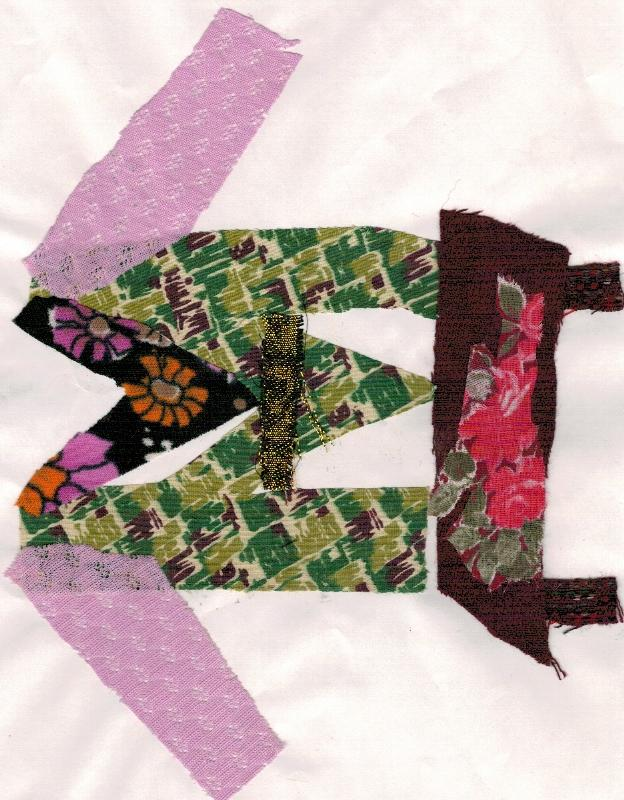 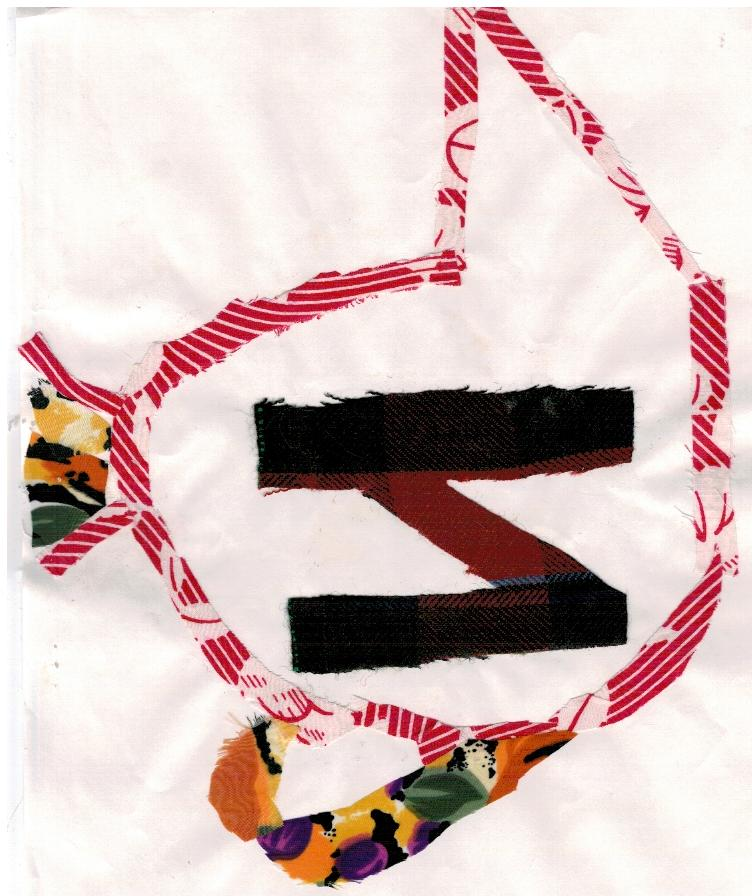 